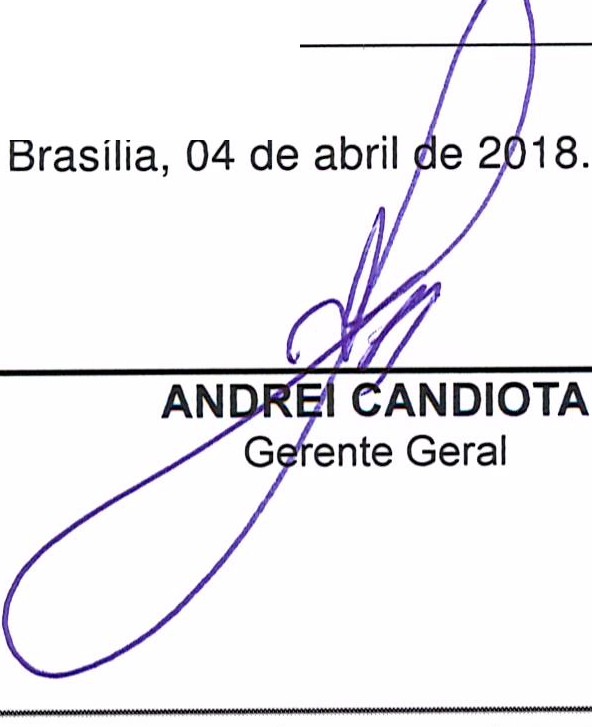 PORTARIA GERÊNCIA GERAL Nº 35, DE 04 DE ABRIL DE 2018Promove substituição temporária no Quadro de Pessoal Efetivo do CAU/BR, e dá outras providências.O Gerente Geral do Conselho de Arquitetura e Urbanismo do Brasil (CAU/BR), no uso das atribuições que lhe confere a Portaria PRES nº 55, de 21 de fevereiro de 2014, atendendo ao disposto na Portaria Normativa nº 33, de 17 de abril de 2015, combinada com a Portaria Normativa nº 48, de 11 de agosto de 2016, e tendo em vista o contido no Memo. CAU/BR nº048/2018-CSC de 03 de abril de 2018 e tendo em vista a Portaria Presidencial nº 207, de 31 de outubro de 2017.RESOLVE:Art. 1º. Promover a seguinte substituição temporária no Quadro de Pessoal Efetivo do CAU/BR:SUBSTITUÍDO:SUBSTITUTO:Art. 2º. Esta Portaria entra em vigor nesta data.setor comercial sul (SCS}, Quadra 2, Sloco e - Ed. serra oourada, Salas 401 a 409 ICEP: 70300·902 Srasíli a/ OF I Telefone: (61) 3204·9500www.caubr.9 ov.brMemo. CAU/BR nº. 048/2018-CSCBrasília, 03 de abril de 2018.Ao Senhor Gerente GeralAssunto : Substituição interna de funções.Prezado Senhor,Para os fins da Portaria Normativa CAU/BR nº 33, de 17 de abril de 2015, combinada com a Portaria Normativa CAU/BR nº 48, de 11 de agosto de 2016, informo o seguinte afastamento e a substituição de pessoal a serviço da Coordenadoria do SICCAU:Neste período a Danielle Finotti de V. Seabra fará a substituição cumulativa desempenhando as atividades do emprego de provimento efetivo originário relacionado às atividades da coordenadoria do SICCAU.Por fim, ressalta-se que a referida substituição atende também aos requisitos do artigo 2°, parágrafo único, da Portaria Normativa nº 33, de 17 de abril de 2015.Respeitosamente,	Ciente:"f'eBruna Bais402 - Analista Técnica -Arquiteta e UrbanistaFranc	zerra Coordenadora do SICCAUsetor comercial sul (SCS), Quadra 2, Bloco e - Ed. serra Dourada, Salas 401 a 409 I CEP: 70.300-902 Brasilia/DF I Telefone: (61) 3204-9500www.caubr.gov.brNome: Cristiane Alves Pereira Caldas SoutoEmprego: Nível Superior - 402 - Analista Técnico - Arquiteto e UrbanistaLotação: Gerência do Centro de Serviços CompartilhadosSalário: R$ 8.462,83Período de Afastamento : 02/04/2018 a 06/04/2018Nome: Bruna Martins BaisEmprego: Nível Superior - 402 - Analista Técnico - Arquiteto e UrbanistaLotação: Gerência do Centro de Serviços CompartilhadosPeríodo de substitui ão: 02/04/2018 a 06/04/2018Remuneração por substituição:[ ] Remuneração correspondente ao emprego objeto da substituição(Portaria Normativa nº 48, de 11/08/2016, art. 3º e Portaria Normativa nº 33, de 17/04/2015, art.3°, inciso li .[ x] Gratificação de 30% (trinta por cento) do salário base do substituído(Portaria Normativa nº 48, de 11/08/2016,  art. 3º e Porta·  a Normativa  nº 33, de 17/04/2015,  art. 3°, inciso 1 .Substituído: Cristiane Alves Pereira Caldas SoutoEmprego: 402 - Analista Técnico -Arquiteta e UrbanistaLotação: COORSICCAUSalário: R$ 8.462,83Motivo: FériasPeríodo: 05 (cinco) diasTermo inicial: 02/04/2018.Termo final: 06/04/2018.Substituto: Bruna Martins BaisEmprego: 402 - Analista Técnico -Arquiteta e UrbanistaLotação: COORSICCAU